Załącznik 2 do OPZWytyczne opracowania dokumentacji projektowejDokumentacja Projektowa wytworzona w ramach projektu będzie opracowana i przekazywana tylko w formie cyfrowej.Wszystkie przekazywane materiały w wersji elektronicznej muszą spełniać warunki opisane w Ustawie z dnia 17 lutego 2005 r. o informatyzacji działalności podmiotów realizujących zadania publiczne (Dz. U. z 2005 r. Nr 64, poz. 565, zm.).Wymogi dotyczące opracowań tekstowych (Szczegółowy plan pracy, Raporty Techniczne, Metodyki dla Etapu 2 i 3)Każdy dokument musi być zaopatrzony w logotypy zgodnie z wymogiem punktu 3Każdy dokument musi być opatrzony cyfrowym podpisem wykonawcy.Poszczególne dokumenty należy czytelnie i w sposób trwały opisać na stronie frontowej wg opisu zawartego w umowie pomiędzy Zamawiającym a Wykonawcą. Dokumentacja projektowa zostanie przygotowana:dla opracowań tekstowych w formacie *.pdf i formacie edytowalnym np. .doc, dla opracowań graficznych (załączników) w formacie *.pdf Wymogi dotyczące map - koncepcji wizualizacji kartograficznejKażda mapa musi być zaopatrzona w logotypy zgodnie z wymogiem punktu 3Mapy w podziale arkuszowym zostaną opracowane w skali 1:10 000,Kompozycja map zostanie opracowana w środowisku zgodnym z Systemami Informacji Geograficznej (ArcGIS) posiadanymi przez Zamawiającego. Będzie ona umożliwiała wyeksportowanie map w formacie *.pdf  z możliwością włączania i wyłączania warstw, z których się składa.Kompozycja mapy umożliwiająca dostęp do wyniku w środowisku GIS Parku oraz dostosowana do założonej skali.Wszystkie mapy powinny być przygotowane do druku kolorowego w wysokiej jakości co najmniej 300 dpi, który zapewnia czytelność mapy w skali opracowania po wydruku.Mapy w podziale arkuszowym należy przygotować do wydruku w formacie A1 i A3. Mapy przygotowane bez podziału na arkusze należy przygotować w formacie i w skali uzgodnionej z Zamawiającym,Powinny one zawierać: tytuł, opis skali w formacie liczbowym 1:n, kierunek N, informacje o odwzorowaniu, siatkę współrzędnych o rozmiarze odpowiednim dla zastosowanej skali, legendę, treść pozaramkowąPowinny być zorientowane w taki sposób, aby górna ramka mapy oznaczała kierunek północy,Szatę graficzną, tytuły map, treść pozaramkową, sposób dzielenia map na arkusze, należy uzgodnić z Zamawiającym,Koncepcja wizualizacji wyniku dla warstw zostanie zapisana w formacie *.lyr oraz *.qgsKoncepcji wizualizacji kartograficznej, projekt mapy, zostanie zapisany w formacie *.mxdDane przestrzenneDane przestrzenne powinny posiadać metadane zgodne z dyrektywą INSPIRE http://www.inspire-geoportal.eu/InspireEdytor/ z informacjami m.in. o źródle danych, aktualności, właścicielu, organie referencyjnym, instytucji finansującej zgodnie z punktem 3. Metadane muszą być zawarte w opisie pliku poszczególnych klas obiektów geobazy osobistej ESRI obsługiwanej przez Systemy Informacji Geograficznej (GIS) stosowane w  Narwiańskim Parku Narodowym Wyniki produktów rastrowych etapu 3 należy przekazać w formacie GeoTIFF.Wyniki produktów wektorowych etapu 3 należy przekazać w formatach shp. i geobazy osobistej ESRI umożliwiających przeglądanie i przetwarzanie za pomocą systemów GIS Parku Wyniki produktów wektorowych etapu 3 muszą być spójne topologicznie.Dane przestrzenne należy zapisać w układzie współrzędnych płaskich PL-1992 (EPSG: 2180). Dane wysokościowe będą opracowane w układzie PL-KRON86-NH.LogotypyWszystkie materiały i opracowania końcowe przekazywane Zamawiającemu (dokumentacja projektowa) muszą być oznakowane logotypami zgodnie z zasadami promocji i oznakowanie projektów w ramach Programu Infrastruktura i Środowisko 2014-2020 dostępnymi na stronie internetowej https://www.pois.gov.pl/strony/o-programie/promocja/. Logotypy, które muszą być stosowane w oznakowaniu dokumentacji z zachowaniem kolejności przedstawionej poniżej: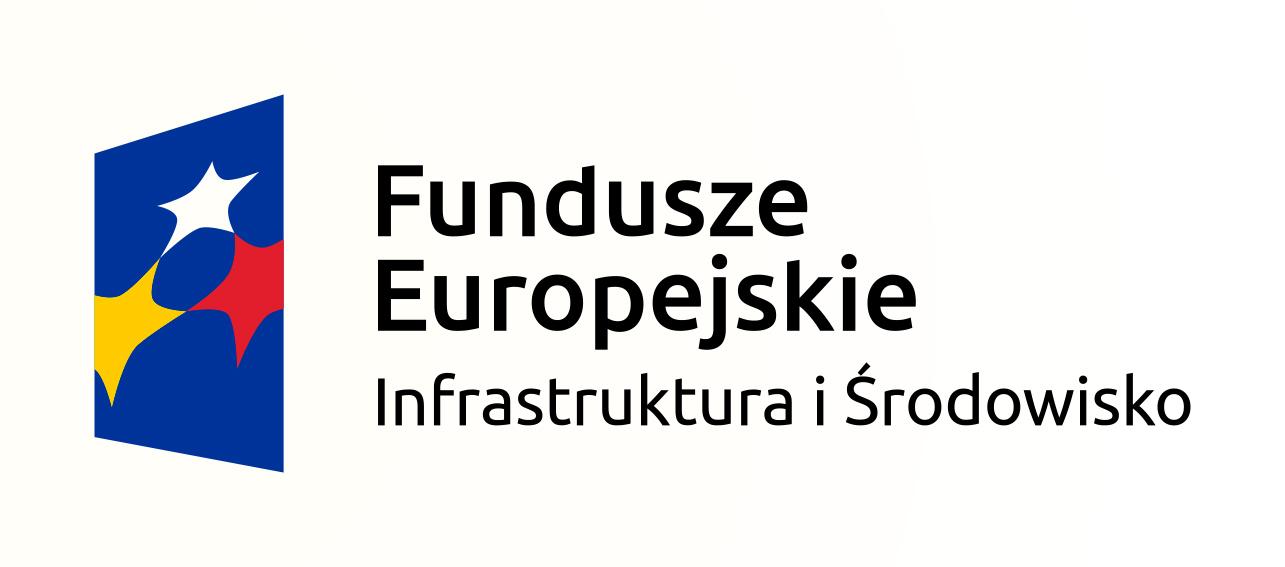 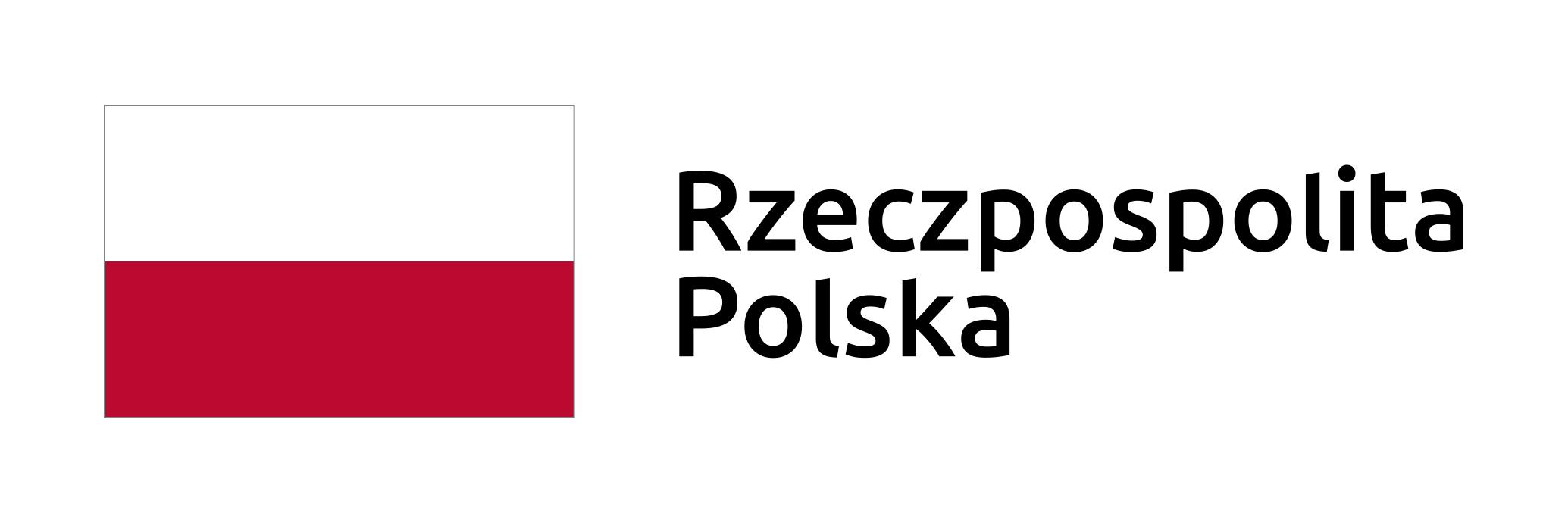 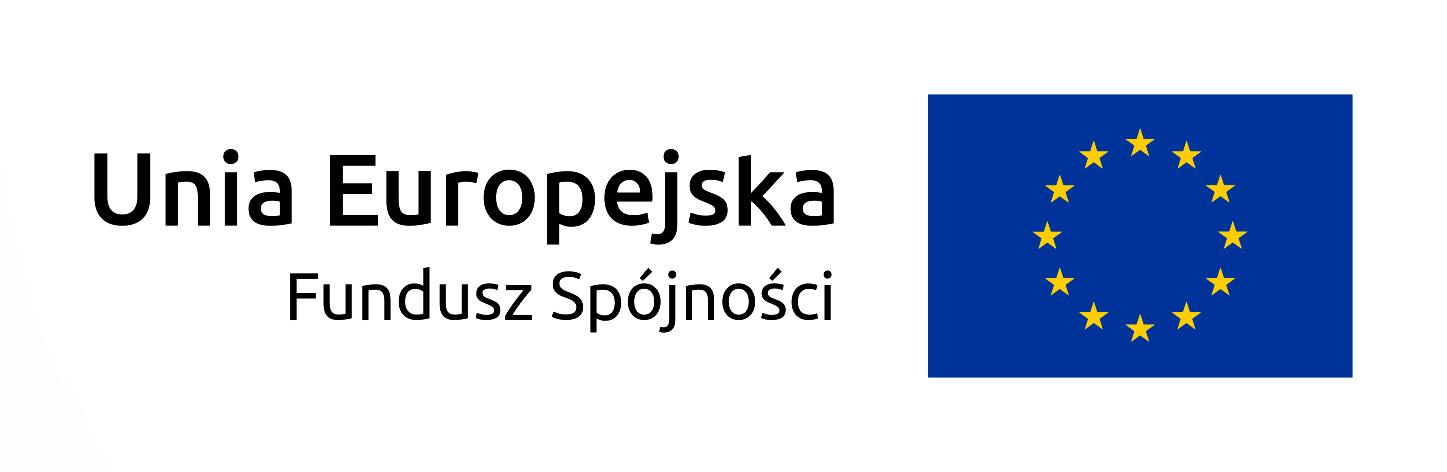 3.2.   Dopuszcza się stosowanie logotypów w układzie pionowym.